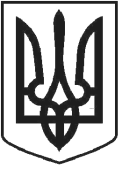 ЧОРТКІВСЬКА МІСЬКА РАДАВИКОНАВЧИЙ КОМІТЕТР І Ш Е Н Н Я (Проєкт)___ липня 2022 року 								№ ___Про внесення змін до Програми захисту Чортківської міської територіальної громади від надзвичайних ситуацій техногенного та природного характеру на 2021 – 2023 роки В зв’язку із введенням військового стану в Україні внаслідок російської агресії, з метою захисту України в т.ч. Чортківської міської територіальної громади від окупантів, керуючись статтею 26 Закону України «Про місцеве самоврядування в Україні», міська рада ВИРІШИЛА:1. Внести зміни в додатки 1 та 2 Програми захисту Чортківської міської територіальної громади від надзвичайних ситуацій техногенного та природного характеру на 2021 – 2023 роки виклавши їх в новій редакції (додаються). 2.Фінансовому управлінню міської ради забезпечити фінансування Програми в межах коштів, передбачених бюджетом громади. 3.Копію рішення направити в відділ бухгалтерського обліку та звітності та сектор з питань надзвичайних ситуацій та цивільного захисту міської ради.4.Контроль за виконанням цього рішення покласти на постійну комісію міської ради з питань депутатської етики та дотримання законності. Заступник міського голови з питань діяльності виконавчих органів міської ради							Віктор ГУРИНЗаяць Наталя Фик Віталій Додаток 1 до рішення         від __ липня 2022 №_____ Напрямки реалізації ПрограмиСекретар міської ради						Ярослав ДЗИНДРАДодаток 2 до рішення від __липня 2022 №___Секретар міської ради						Ярослав ДЗИНДРА№ з/пНазва показникаОдини ця виміруСума коштів, на проведе ння заходу 2021 роціСума коштів, на проведе ння заходу 2022 роціСума коштів, на проведе ння заходу 2023 році1234561Щорічне проведення заходів з поповнення використаних матеріальних запасів та коригування їх номенклатури за результатами здійснення заходів із запобіганням виникнення критичної ситуації яка може виникнути при лікуванні гострої респіраторної інфекції COVID-19 та проведення аварійновідновлювальних робіт з ліквідації наслідків надзвичайних ситуацій, в тому числі з попередження розповсюдження захворюваності на гостру респіраторну інфекцію, спричинену коронавірусом COVID-19.тис.грн1000100-2Проведення пропаганди цивільного захисту серед населення, виховання молодого та підростаючого покоління шляхом залучення до спортивномасових заходів дружин юних пожежних і забезпечення участі в обласних заходах.тис.грн20,020,020,03Створення резерву для утилізації небезпечних хімічних речовин з території Чортківської міської територіальної громади.тис.грн100,0100,0100,04Придбання протиепідемічних препаратів та виконання робіт по дезінфекції в тому числі препаратів з попередження розповсюдження захворюваності на гостру респіраторну інфекцію, спричинену коронавірусом COVID-19.тис.грн5005005005Відновлення захисних властивостей захисних споруд цивільного захисту, які відносяться до власності Чортківської міської територіальної громадитис.грн1006001006Проведення невідкладних відновлювальних робіт (поточний, капітальний ремонти) на об’єктах комунальної власності Чортківської міської ради, що потерпіли внаслідок стихійного лиха.тис.грн5050507Поповнення матеріальних запасів в т.ч. поливо - мастильних матеріалів для здійснення комплексу заходів спрямованих на захист Українитис.грн-1700-8Здійснити обстеження технічного стану та руйнувань багатоквартирних житлових будинків по вул.. Ст. Бандери, та Кн. В. Великого, після надзвичайної ситуації воєнного характерутис.грн-180-РазомРазомтис.грн17703250770Обсяги коштів, які пропонується залучити на виконання програмиЕтапи виконанняЕтапи виконанняЕтапи виконанняУсього витрат на виконання програмиОбсяги коштів, які пропонується залучити на виконання програмиУсього витрат на виконання програмиОбсяги коштів, які пропонується залучити на виконання програми2021 рік2022 рік2023 рікУсього витрат на виконання програмиОбсяг ресурсів, усього, у тому числі:1 млн.770 тис. грн..3млн.250 тис. грн.770 тис. грн.5 млн. 790 тис. грн.міського бюджету1 млн.770 тис. грн..3млн.250 тис. грн.770 тис. грн.5 млн. 790 тис. грн.